Урок обслуживающего труда. 5 классТема: «Влажно – тепловая обработка тканей».Цель: ознакомить с основными приемами работы утюгом.Задачи: Образовательная: изучить материал об эволюции утюга, его применении и пользе в наше время Развивающая: обобщить изученный  опыт по организации рабочего места для выпол     нения влажно – тепловых работ; ознакомить с понятиями и терминологией ВТОВоспитательная: воспитать самостоятельность и аккуратность в работе Тип урока: интегрированный (технология, история)Оборудование: ИКТ, наглядно-демонстративный материал: музейные экспонаты,  утюги, гладильная доска, образцы машинных швов для утюжкиХод урокаОрганизационный моментПостановка проблемыПовторение и сообщение новых знаний.Для проверки знаний предлагается ответить на вопросы.Знакомство с основными понятиями (ВТО), их видами. Влажно – тепловая обработка – важная часть изготовления одежды, занимающая около 20% необходимого для этого времени. С помощью влажно – тепловой обработки (утюжки) выправляют края, швы и форму деталей, удаляют нанесённую на ткань влагу и устраняют неровности в обработанных местах, замины, растяжения и т.п.Влажно – тепловая обработка может быть внутри процессной и отделочной (окончательной).Внутри процессная влажно – тепловая обработка выполняется при изготовлении отдельных деталей или узлов одежды.Отделочная влажно – тепловая обработка служит для закрепления полученных форм в процессе обработки деталей и придаёт изделию законченный товарный вид. ВТО выполняется с помощью утюгов, паровых прессов и паро-воздушных манекенов.Для равномерного распределения влаги на её поверхности используют увлажнители-пульверизаторы.Изделия из тканей натурального и вискозного шёлка, а также содержащих ацетатное волокно, увлажняют лишь в том случае, если ткани без увлажнения плохо поддаются обработке утюгом.Для предохранения волокон ткани от повреждения (опала) влажно-тепловую обработку деталей и готовых изделий выполняют через утюжильную прокладку (проутюжильник) из льняной или полульняной ткани, поскольку она лучше впитывает влагу и меньше подвержена горению при соприкосновении с горячей поверхностью утюга.Исследовательская работа обучающихся. История появления утюга.Виды утюгов:Электрический утюг!Утюг - бытовой прибор для разглаживания складок и заминов на одежде. Процесс разглаживания называют утюжкой.  Его рабочая часть – подошва (металлическая, гладкая) – сильно нагревается и разглаживает ткань. При этом утюг держат за ручку, изготовленную из материала, плохо проводящего тепло, - древесины или пластмассы. Электрические утюги бывают с терморегулятором и пароувлажнителем. Рабочим местом для выполнения влажно-тепловой обработки является утюжильная доска – это складной узкий стол.При влажно-тепловой обработке утюгом применяют различные колодки, которые изготавливают из древесины твёрдых пород (дуб, клён, берёза). Формы и размеры их зависят от характера выполняемых операций и вида изделий. При ВТО отдельные участки изделия могут приобрести нежелательный блеск или глянец (ласы).Физкультминутка При работе ВТО необходимо следовать правилам техники безопасности.Чтобы правильно выполнить влажно-тепловую обработку деталей или изделия, применяют следующую терминологию.Требования, предъявляемые к выполнению ВТО.Обобщение полученных сведений.Практическая часть «Знакомство с терминологией, применяемой при выполнении влажно-тепловых работ»Материалы: карточка с заданием, рабочая тетрадь.Ход работы:Наклеить данную карточку в свою тетрадь.Заполнить данную табличку так, чтобы номеру рисунка соответствовал определённый термин.Термины:  отутюжить, заутюжить, приутюжить, разутюжить, декатировать.Повторение изученного материала.По изученному материалу предлагается решить кроссворд  (Задание)Рефлексия  Анкетирование.9.         Выставление отметок. Подведение итогов урока.ТерминСодержание работыОбласть примененияПриутюжитьУменьшить толщину шва или края деталиКарманы, бретели, край низа изделия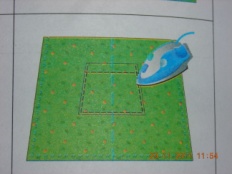 ЗаутюжитьУложить припуски шва на одну сторону и закрепить их в таком положенииСкладки, припуски необработанногосреза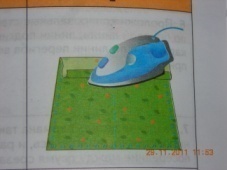 РазутюжитьРазложить припуски шва на две стороны и закрепить их в таком положенииСтачной шов пояса, оборки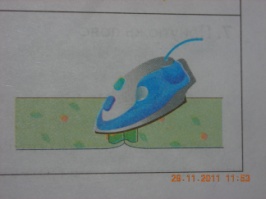 ДекатироватьВлажно-тепловая обработка материала для предотвращения последующей усадкиДекатировать ткань перед раскроем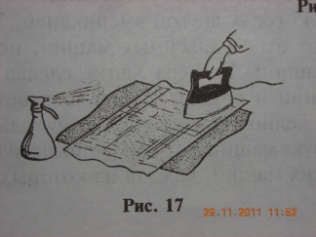 ОтутюжитьУдалить замины на изделии, выполнить окончательную влажно-тепловую обработкуОтутюжить готовое изделие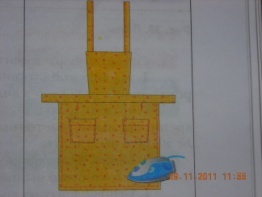 РисунокТермин